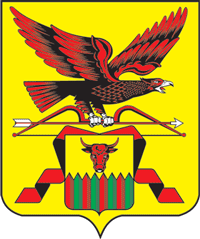 Законодательное Собрание Забайкальского края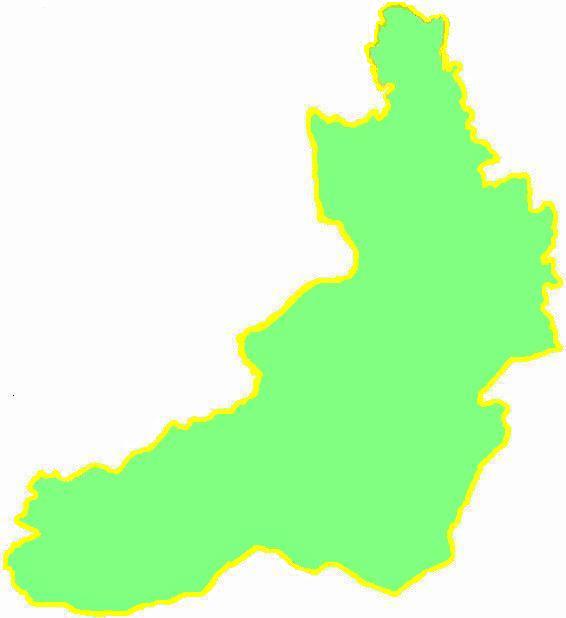 ИНФОРМАЦИЯО ДЕЯТЕЛЬНОСТИ ЗАКОНОДАТЕЛЬНОГО СОБРАНИЯЗАБАЙКАЛЬСКОГО КРАЯ ВТОРОГО СОЗЫВАВ I полугодии 2017 годаЧита - 2017СОДЕРЖАНИЕВведениеЗадачи, поставленные перед Законодательным Собранием края в первом полугодии 2017 года, были продиктованы не только социально-экономической ситуацией в регионе, но и поручениями  Президента Российской Федерации В.В.Путина, которые он озвучил в своем Послании Федеральному Собранию Российской Федерации 1 декабря 2016 года. Для Забайкальского края 2017 год ознаменовался знаковым событием - включением региона в концепцию развития приграничных территорий Дальнего Востока. Одним из практических результатов многосторонней работы органов власти края стало представление в Правительство РФ комплексного плана социально-экономического развития Забайкалья до 2030 года. Принято решение о выделении ряда приоритетных региональных проектов, которые в ближайшие три года должны быть профинансированы из федерального бюджета. В первом полугодии 2017 года одной из актуальных задач, стоявших перед депутатами краевого парламента, являлась реализация на территории края проекта освоения Аргунского и Жерлового месторождений урана (строительства рудника № 6) в г. Краснокаменске.  В результате настойчивых действий депутатского корпуса краевого парламента заместителем Председателя Правительства РФ Д.Н. Козаком дано поручение в адрес министерства энергетики, министерства финансов Российской Федерации и Госкорпорации "Росатом" представить в министерство экономического развития РФ предложения о выделении бюджетных ассигнований из федерального бюджета на финансирование проекта.Особенностью первого полугодия 2017 года стало длительное обсуждение законопроекта об установлении критериев нуждаемости для отдельных категорий граждан, отклоненного депутатами на последней сессии 2016 года. В результате широкого публичного обсуждения законопроект существенно изменился и был принят в редакции, сохраняющей право на социальные выплаты для 42,7 тысяч жителей края, более 33 тысяч из которых ветераны труда Забайкальского края. Всего в отчетный период было принято 40 законов края, из них 22,5 процента по социальным вопросам.Безусловным приоритетом Законодательного Собрания края остается повышение зарплаты работникам бюджетной сферы. На эти цели изменениями в бюджете края предусмотрено более 500 млн. рублей, что по итогам первого полугодия позволит обеспечить выполнение обязательств прошлого года. Кроме этого, в условиях сохраняющегося острого дефицита финансовых средств, публичные нормативные обязательства профинансированы в полном объеме за май 2017 года.  Особое внимание в работе краевого парламента уделялось проблеме повышения тарифов на тепловую и электрическую энергию. С целью изучения обоснованности повышения тарифов в марте текущего года в рамках рабочего визита делегация Законодательного Собрания края посетила Читинскую ТЭЦ-1, продолжив тем самым хорошо зарекомендовавшую себя практику выездных заседаний депутатов на ведущих предприятиях края.Актуальной для регионального парламента задачей является продвижение вопросов, связанных с развитием особо охраняемых природных территорий края. В частности, депутаты фракции "Единая Россия", обследуя природные парки и заказники региона, поставили перед собой цель в течение финансового года добиться увеличения бюджетных ассигнований на обеспечение жизнедеятельности особо охраняемых природных территорий края.  К новым форматам деятельности Законодательного Собрания следует отнести первую межрегиональную научно-практическую конференцию по совершенствованию законотворческой деятельности в Забайкальском крае, которая состоялась в г. Чите в мае текущего года. По оценкам ее участников конференция послужила импульсом не только для всестороннего обсуждения законопроектов, но и для активного участия в законотворческом процессе научной общественности.Подробная информация о деятельности краевого парламента в первом полугодии 2017 года представлена в настоящей брошюре.Деятельность Совета Законодательного Собрания Забайкальского краяВ I полугодии 2017 года проведено 14 заседаний Совета Законодательного Собрания Забайкальского края (далее – Совет). На заседаниях Совета обсуждались проекты законов края, формировались проекты повестки дня и порядка проведения заседаний Законодательного Собрания края, рассматривались проекты квартальных планов работы Законодательного Собрания края и другие вопросы, связанные с организацией работы Законодательного Собрания края. С информацией по наиболее значимым для края вопросам были заслушаны руководители органов исполнительной власти Забайкальского края, федеральных структур на территории края.Особое внимание депутаты уделяли вопросу роста тарифов на тепловую и электрическую энергию в Забайкальском крае. На заседаниях Совета тема тарифов на энергоресурсы в Забайкальском крае в I полугодии 2017 года обсуждалась дважды. В январе 2017 года рассматривался вопрос обоснованности роста тарифов на энергоресурсы, который вызвал большой общественный резонанс. В обсуждении принимали участие руководители причастных федеральных и региональных органов государственной власти, прокуратуры, общественных организаций, руководители энергетических предприятий Забайкальского края. В июне 2017 года по вопросу  изменения тарифов на тепловую и электрическую энергию с 1 июля 2017 года в порядке контроля был заслушан руководитель Региональной службы по тарифам и ценообразованию Забайкальского края Батуева Е.В. В марте текущего года с информацией по вопросу "О ходе реализации Закона Забайкальского края от 9 марта 2010 года № 338-ЗЗК "Об особо охраняемых природных территориях в Забайкальском крае" на заседании Совета выступил исполняющий обязанности министра природных ресурсов Забайкальского края Волков А.И.В июне 2017 года на заседании Совета по вопросу "О ходе подготовки к отопительному сезону 2017–2018 годов" депутатов проинформировал министр территориального развития Забайкальского края Паздников В.И.При подготовке к рассмотрению отчета Губернатора Забайкальского края о результатах деятельности Правительства Забайкальского края за 2016 год Советом была установлена дата и процедура рассмотрения отчета, определен комитет, ответственный за подготовку проекта постановления об отчете. Также Советом было утверждено количество вопросов Губернатору края (до 5 вопросов) от каждой фракции Законодательного Собрания при рассмотрении отчета. На основании поступивших от фракций вопросов (фракция "ЕДИНАЯ РОССИЯ" – 5, фракция КПРФ –3) на заседании Совета был рассмотрен и утвержден перечень вопросов, который затем был направлен Губернатору Забайкальского края. Советом принимались решения о награждении: знаком отличия "За вклад в развитие Забайкальского края", Почетной грамотой Законодательного Собрания Забайкальского края, Благодарственным письмом Законодательного Собрания Забайкальского края.2. Законодательная деятельность Законодательного Собрания Забайкальского краяВ первом полугодии 2017 года состоялось 3 сессии Законодательного Собрания Забайкальского края.На заседаниях было принято 40 законов края. Из общего числа принятых законов края: базовых – 2, о внесении изменений в действующее законодательство края –35, о признании законов края утратившими силу полностью или частично – 3.Основные статистические показатели деятельности Законодательного Собрания Забайкальского края в первом полугодии 2017 года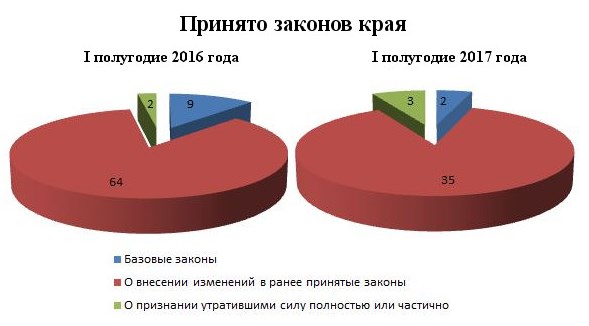 Из общего числа принятых в первом полугодии 2017 года законов края большую часть составляют законы о внесении изменений в действующее региональное законодательство (85,3% в первом полугодии 2016 года, в первом полугодии 2017 года – 87,5%), доля базовых законов края уменьшилась 
(12,0 % в первом полугодии 2016 года, 9,0 % в первом полугодии 2017 года).Из общего числа принятых в первом полугодии 2017 года законов края доля представленных Губернатором края увеличилась (72,0% в первом полугодии 2016 года, 80,0% в первом полугодии 2017 года). В тоже время уменьшился процент принятых законов края, инициированных депутатами Законодательного Собрания края (14,7%в первом полугодии 2016 года, 12,5% в первом полугодии 2017 года). Удельный вес законов края, принятых по инициативе прокурора Забайкальского края, уменьшился (2,7% в первом полугодии 2016 года, 2,5% в первом полугодии 2017 года). Увеличился удельный вес законов края, инициированных представительными органами муниципальных образований края (1,3% в первом полугодии 2016 года, 2,5% в первом полугодии 2017 года). Из общего числа принятых законов края доля представленных Избирательной комиссией края изменилась в сторону уменьшения (9,3% в первом полугодии 2016 года, 2,5% в первом полугодии 2017 года). Деятельность комитетовЗаконодательного Собрания Забайкальского края3.1. Комитет по государственной политикеЗа отчетный период комитетом по государственной политике Законодательного Собрания Забайкальского края (далее – комитет) проведено 7 заседаний, на которых рассмотрено 67 вопросов. Комитетом рассмотрено 32 обращения граждан, организаций, органов местного самоуправления, органов государственной власти края, на которые даны ответы.  Из направленных в комитет и рассмотренных за отчетный период проектов нормативных правовых актов принято 11 законов края (из них базовых – 1, о внесении изменений и дополнений в ранее принятые законы – 10, в том числе направленные на приведение в соответствие с федеральным законодательством – 4), принято 20 постановлений.Из принятых законов Забайкальского края следует отметить следующие.Закон Забайкальского края "Об отдельных вопросах формирования и деятельности Общественной палаты Забайкальского края" принят в целях реализации положений Федерального закона от 23 июня 2016 года № 183-ФЗ "Об общих принципах организации и деятельности общественных палат субъектов Российской Федерации", которым установлены единые для общественных палат субъектов Российской Федерации принципы организации и деятельности, обеспечены унифицированные подходы к их статусу, целям и задачам, порядку формирования, составу и полномочиям. Указанным Законом края урегулированы отдельные вопросы формирования и деятельности Общественной палаты Забайкальского края.В целях приведения регионального законодательства в соответствие с изменившимся федеральным законодательством принят Закон Забайкальского края "О внесении изменений в Закон Забайкальского края "О государ- ственной гражданской службе Забайкальского края". Указанным Законом края расширены содержание квалификационных требований, которым необходимо соответствовать для замещения должностей государственной гражданской службы, а также критерии установления указанных квалификационных требований в зависимости от категорий и групп должностей государственной гражданской службы. Уточнено, что квалификационные требования к знаниям и умениям, необходимым для исполнения должностных обязанностей, а также по решению представителя нанимателя – к специальности, направлению подготовки устанавливаются должностным регламентом гражданского служащего Забайкальского края в зависимости от области и вида его профессиональной служебной деятельности с учетом формируемого федеральным государственным органом по управлению государственной службой справочника квалификационных требований. Кроме того, Законом края внесены изменения в положение о порядке присвоения и сохранения классных чинов государственной гражданской службы Забайкальского края государственным гражданским служащим Забайкальского края, касающиеся уточнения сроков присвоения классного чина государственному гражданскому служащему Забайкальского края.Принят Закон Забайкальского края "О внесении изменений в статью 5 Закона Забайкальского края "О наделении органов местного самоуправления муниципальных районов и городских округов отдельными государственными полномочиями в сфере труда", в соответствии с которым установлена нормативная численность специалистов, осуществляющих государственные полномочия, в количестве 0,25 штатной единицы для муниципальных образований со среднегодовой численностью занятых в экономике за отчетный год меньше или равной 1 тысяче человек. Также Законом края установлена нормативная численность специалистов, осуществляющих государственные полномочия, в количестве 0,5 штатной единицы для муниципальных образований со среднегодовой численностью занятых в экономике за отчетный год больше 1 тысячи человек, но меньше или равной 6 тысячам человек.На приведение в соответствие с изменившимся федеральным законодательством направлен Закон Забайкальского края "О внесении изменений в Закон Забайкальского края "Об Избирательной комиссии Забайкальского края". Указанным Законом края уточнены перечень лиц, которые могут быть членами Избирательной комиссии Забайкальского края с правом решающего голоса, и перечень лиц, которые не могут быть членами Избирательной комиссии Забайкальского края с правом совещательного голоса. Также предоставлено право присутствовать на заседаниях Избирательной комиссии Забайкальского края при установлении ею итогов голосования, определении результатов выборов, референдума представителям средств массовой информации, работающим в редакциях средств массовой информации, аккредитованных в соответствии с действующим законодательством, на основании заключенного не менее чем за два месяца до дня официального опубликования (публикации) решения о назначении выборов, референдума трудового или возмездного гражданско-правового договора.В соответствии с Законом Забайкальского края "О внесении изменения в статью 1 Закона Забайкальского края "Об установлении отдельных полномочий высшего исполнительного органа государственной власти Забайкальского края" Правительство Забайкальского края наделено полномочиями по принятию нормативных правовых актов, устанавливающих предельный уровень соотношения заработной платы руководителей, их заместителей, главных бухгалтеров государственных унитарных предприятий, установлению порядка размещения информации о рассчитываемой за календарный год среднемесячной заработной плате руководителей, их заместителей и главных бухгалтеров территориального фонда обязательного медицинского страхования Забайкальского края, государственных учреждений Забайкальского края, государственных унитарных предприятий Забайкальского края и представления указанными лицами данной информации.В целях приведения регионального законодательства в соответствие с изменившимся федеральным законодательством принят Закон Забайкальского края "О внесении изменения в статью 2 Закона Забайкальского края      "Об отдельных вопросах формирования органов местного самоуправления в Забайкальском крае", в соответствии с которым внесены изменения в часть 2 статьи 2 Закона Забайкальского края от 3 июня 2014 года № 982-ЗЗК "Об отдельных вопросах формирования органов местного самоуправления в Забайкальском крае", в частности, исключена возможность применения главой муниципального образования, исполняющего полномочия председателя представительного органа муниципального образования, права решающего голоса.За отчетный период комитетом рассмотрены восемь представлений о назначении на должности мировых судей Забайкальского края, изучены представленные материалы, проведены личные собеседования с кандидатами на должности мировых судей Забайкальского края. По рекомендации комитета Законодательным Собранием Забайкальского края назначены пять мировых судей Забайкальского края.В соответствии со статьями 5, 6 и 7 Закона Забайкальского края               "Об Общественной палате Забайкальского края", с постановлением Законодательного Собрания Забайкальского края от 26.05.2010 № 156 "О порядке назначения членов Общественной палаты Забайкальского края Законодательным Собранием Забайкальского края" с участием комитета на заседании Законодательного Собрания края 15 февраля 2017 года назначены два члена Общественной палаты Забайкальского края.С участием комитета на заседании Законодательного Собрания края 15 февраля 2017 года заслушан отчет начальника Управления МВД России по Забайкальскому краю Р.В. Деева "О результатах деятельности УМВД России по Забайкальскому краю в 2016 году по охране общественного порядка и обеспечению безопасности, защите прав и законных интересов граждан от преступных посягательств, а также принимаемых мерах по обеспечению общественного доверия и поддержки граждан".С участием комитета на заседании Законодательного Собрания края 19 апреля 2017 года заслушаны доклад о деятельности Уполномоченного по правам человека в Забайкальском крае Н.Н. Каргина в 2016 году и информация о деятельности члена Совета Федерации Федерального Собрания Российской Федерации С.М. Жирякова – представителя от Законодательного Собрания Забайкальского края. На этом же заседании назначен представитель общественности в квалификационной коллегии судей Забайкальского края.С участием комитета на заседании Законодательного Собрания края   24 мая 2017 года заслушан доклад о деятельности Уполномоченного по правам ребенка в Забайкальском крае И.И. Катанаева в 2016 году.Посещаемость заседаний комитета депутатами за отчетный период составила 80 %.3.2. Комитет по бюджетной и налоговой политикеЗа отчетный период комитетом по бюджетной и налоговой политике Законодательного Собрания Забайкальского края (далее – комитет) проведено 11 заседаний, на которых рассмотрено 26 вопросов, проведены одни публичные слушания.Комитетом рассмотрено 24 обращения органов местного самоуправления, органов государственной власти края, организаций, на которые даны ответы. Из направленных в комитет и рассмотренных за отчетный период проектов нормативных правовых актов принято 6 законов края (из них о внесении изменений в ранее принятые законы – 6), принято 2 постановления. Основным направлением в работе комитета является рассмотрение проектов законов о бюджете Забайкальского края. В течение отчетного периода Законодательным Собранием Забайкальского края принято три закона края "О внесении изменений в Закон Забайкальского края "О бюджете Забайкальского края на 2017 год и плановый период 2018 и 2019 годов". Объем доходов бюджета края по сравнению с первоначально утвержденными показателями увеличен на 3 669,2 млн. рублей, или на 8,3 %, в том числе налоговые и неналоговые доходы увеличены на 2 668,5 млн. рублей, или на 9,7 %, безвозмездные поступления увеличены на 1 000,8 млн. рублей, или на 6,1 %. Объем расходов по сравнению с первоначально утвержденными показателями увеличен на 4 431,3 млн. рублей, или на 10,0 %. В результате вносимых изменений объем доходов бюджета края составил 47 811,1 млн. рублей, объем расходов – 48 873,1 млн. рублей, размер дефицита увеличился на        762,1 млн. рублей и составил 1 062,0 млн. рублей. В целях совершенствования межбюджетных отношений в Забайкальском крае дважды были внесены изменения в Закон Забайкальского края     "О межбюджетных отношениях в Забайкальском крае". Установлены нормативы зачисления в бюджеты городских округов налога на доходы физичес- ких лиц, уплачиваемого иностранными гражданами в виде фиксированного авансового платежа при осуществлении ими на территории Российской Федерации трудовой деятельности на основании патента, в размере 50 процентов поступлений в консолидированный бюджет Забайкальского края от указанного налога с территории данного городского округа. Также предусмотрены нормы, в соответствии с которыми дотации на выравнивание бюджетной обеспеченности муниципальных районов (городских округов) и поселений предоставляются с установлением условий их предоставления, и установлены требования к соглашениям, заключаемым с муниципальными районами (городскими округами) Забайкальского края. Рассмотрен и принят Закон Забайкальского края "О внесении изменений в отдельные законы Забайкальского края", в соответствии с которым внесены изменения в Закон Забайкальского края от 20 ноября 2008  года      № 72-ЗЗК "О налоге на имущество организаций" и Закон Забайкальского края от 1 апреля 2014 года № 946-ЗЗК "Об установлении пониженных ставок налога на прибыль организаций отдельным категориям налогоплательщиков в части сумм налога на прибыль организаций, зачисляемых в бюджет Забайкальского края". Для участников региональных инвестиционных проектов Забайкальского края, включенных в реестр участников региональных инвестиционных проектов Забайкальского края с объемом капитальных вложений в соответствии с инвестиционной декларацией не менее 30 миллиардов рублей, установлены пониженные ставки налога на имущество организаций и налога на прибыль организаций. Ставка налога на имущество организаций установлена в размере 1,1 процента в отношении имущества, созданного и (или) приобретенного в ходе реализации регионального инвестиционного проекта в результате осуществления капитальных вложений и предназначенного для его реализации. Ставка налога на прибыль организаций установлена в размере 0 процентов в течение пяти налоговых периодов, начиная с налогового периода, в котором в соответствии с данными налогового учета была получена первая прибыль от реализации товаров, произведенных в результате реализации регионального инвестиционного проекта, в течение следующих пяти налоговых периодов пониженная ставка налога установлена в размере 10 процентов.Постановлением Законодательного Собрания Забайкальского края      "О направлении в 2017 году средств федерального бюджета на предоставление жилищных субсидий (единовременных социальных выплат) на приобретение или строительство жилых помещений гражданам Российской Федерации, выезжающим из районов Крайнего Севера и приравненных к ним местностей, и гражданам, выехавшим из указанных районов и местностей не ранее 1 января 1992 года"  установлено, что в 2017 году 30 процентов средств федерального бюджета, выделенных Забайкальскому краю на приобретение или строительство жилых помещений гражданам Российской Федерации, выезжающим из районов Крайнего Севера и приравненных к ним местностей, направляется на предоставление субсидий гражданам, имеющим право на их получение во вторую очередь, то есть пенсионерам. В рамках контрольной деятельности на заседании комитета 30 марта 2017 года рассмотрен вопрос "Об использовании средств дорожного фонда Забайкальского края за период 2014–2016 годы и планах на 2017 год" с участием представителей Министерства финансов Забайкальского края, Министерства территориального развития Забайкальского края, Контрольно-счетной палаты Забайкальского края, администрации городского округа "Город Чита". По итогам рассмотрения приняты рекомендации Правительству Забайкальского края и администрации городского округа "Город Чита", в частности, рассмотреть возможность увеличения в 2017 году субсидии из дорожного фонда Забайкальского края городскому округу "Город Чита", а также учесть при формировании бюджета Забайкальского края на 2018 год и плановый период необходимость направления средств субсидии на строительство объекта "Развязка в разных уровнях на пересечении автодороги Улан-Удэ – Забайкальск и автодороги Чита – Смоленка – подъезд к федеральной автодороге Чита – Хабаровск (район Каштака) ПК 17+00 – ПК 36+05 (вторая очередь)".Также в рамках контрольной деятельности на заседании комитета рассмотрен вопрос "Об оценке влияния на экономику Забайкальского края предоставленных федеральным законодательством и законодательством Забайкальского края налоговых преференций для субъектов малого и среднего бизнеса за 2015–2016 годы". Информация Министерства экономического развития Забайкальского края принята к сведению.В комитете рассмотрен проект федерального закона "О внесении изменений в пункт 1 статьи 33333 части второй Налогового кодекса Российской Федерации и пункт 2 статьи 56 Бюджетного кодекса Российской Федерации", внесенный депутатами Законодательного Собрания Забайкальского края. Проектом предлагается внести изменения в Налоговый кодекс Российской Федерации в части введения государственной пошлины за выдачу охотничьего билета в размере 500 рублей, за выдачу дубликата охотничьего билета – 250 рублей, а также в Бюджетный кодекс Российской Федерации, установив, что государственная пошлина за выдачу охотничьего билета, а также дубликата охотничьего билета зачисляется в бюджет субъекта Российской Федерации. В соответствии с рекомендациями Государственной Думы проект федерального закона направлен на предварительную экспертизу в Совет законодателей при Федеральном Собрании Российской Федерации.23 июня комитетом подготовлены и проведены публичные слушания по проекту закона Забайкальского края "Об исполнении бюджета Забайкальского края за 2016 год". В слушаниях приняли участие депутаты Законодательного Собрания Забайкальского края, члены Правительства Забайкальского края, представители исполнительных органов государственной власти Забайкальского края и органов местного самоуправления, представители Контрольно-счетной палаты Забайкальского края, представители федеральных и краевых учреждений, представители средств массовой информации. По итогам публичных слушаний приняты рекомендации Правительству Забайкальского края, Законодательному Собранию Забайкальского края, главным администраторам доходов, главным распорядителям средств бюджета края.Посещаемость заседаний комитета депутатами за отчетный период составила 81,8 %.3.3. Комитет по экономической, инвестиционной политике и собственностиЗа отчетный период комитетом по экономической, инвестиционной политике и собственности Законодательного Собрания Забайкальского края (далее – комитет) проведено 8 заседаний, на которых рассмотрено 37 вопросов. Комитетом рассмотрено 24 обращения граждан, организаций, органов местного самоуправления, органов государственной власти Забайкальского края, на которые даны ответы.Из направленных в комитет и рассмотренных за отчетный период проектов нормативных  правовых актов принято 7 законов края (из них о внесении изменений и дополнений в ранее принятые законы – 4, в том числе направленные на приведение в соответствие с федеральным законодательством – 4, о признании утратившими силу – 3). Принятые в первом полугодии 2017 года Законы Забайкальского края направлены на приведение отдельных положений Законов края в соответствие с изменившимся федеральным законодательством, и признание утратившими силу отдельных положений Законов края, дублирующих нормы федерального законодательства.В рамках контрольной деятельности 18 января 2017 года проведено расширенное заседание комитета по рассмотрению вопроса "О подготовке законодательных инициатив в связи с поступившей в Законодательное      Собрание Забайкальского края информацией о формировании угроз экономической безопасности Российской Федерации в сфере налогообложения, связанных с несовершенством законодательства, регламентирующего регистрацию физических лиц в качестве индивидуальных предпринимателей". В обсуждении обозначенного вопроса приняли участие представители Управления федеральной налоговой службы по Забайкальскому краю, Управления федеральной службы безопасности по Забайкальскому краю, Министерства экономического развития Забайкальского края, а также Уполномоченный по защите прав предпринимателей в Забайкальском крае. Комитетом принято решение создать рабочую группу с целью дальнейшего изучения проблемы и выработки единой позиции по вопросу целесообразности подготовки законодательной инициативы о внесении изменений в Уголовный кодекс Российской Федерации в части введения уголовной ответственности за регистрацию физического лица в качестве фиктивного индивидуального предпринимателя.Также в рамках контрольной деятельности 17 мая 2017 года проведено расширенное заседание комитета, на котором рассмотрен вопрос "О ходе реализации инвестиционного проекта "Строительство Рудника № 6 ПАО "ППГХО". По итогам расширенного заседания комитета принято решение разработать и внести в Законодательное Собрание края проект постановления Законодательного Собрания края об утверждении обращения Законодательного Собрания Забайкальского края к Председателю Правительства Российской Федерации Д.А. Медведеву с целью решения вопроса о финансировании инвестиционного проекта и недопущения закрытия крупнейшего уранодобывающего предприятия России.Кроме того, по поручению Председателя Законодательного Собрания края 26 июня 2017 года с участием комитета на заседании Совета Законодательного Собрания края рассмотрен вопрос "Об изменении тарифов на тепловую и электрическую энергию с 1 июля 2017 года в Забайкальском крае".Посещаемость заседаний комитета депутатами за отчетный период составила 75 %.3.4. Комитет по развитию производительных сил,инфраструктуры и инновациямЗа отчетный период комитетом по развитию производительных сил, инфраструктуры и инновациям Законодательного Собрания Забайкальского края (далее – комитет) проведено 6 заседаний, на которых рассмотрено 44 вопроса.Комитетом рассмотрено 55 обращений граждан, организаций, органов местного самоуправления, органов государственной власти края, на которые даны ответы.Из направленных в комитет и рассмотренных за отчетный период проектов нормативных правовых актов принято 5 законов края (из них базовых – 1, о внесении изменений и дополнений в ранее принятые законы – 4, в том числе направленные на приведение в соответствие с федеральным законодательством – 4), принято 2 постановления. 	Принятые законы Забайкальского края в большинстве своем направлены на приведение законов края в соответствие с федеральным законодательством. Принят базовый Закон Забайкальского края "Об использовании геологической информации о недрах, обладателем которой является Забайкальский край". Законом края установлен на территории Забайкальского края порядок и условия использования геологической информации о недрах, обладателем которой является Забайкальский край, а также устанавлено, что правомочия обладателя геологической информации о недрах от имени Забайкальского края осуществляются исполнительным органом государственной власти Забайкальского края, уполномоченным в сфере недропользования.В рамках контрольной деятельности: 30 января 2017 года с участием комитета на заседании Совета Законодательного Собрания Забайкальского края рассмотрен вопрос "Об обоснованности роста тарифов на тепловую и электрическую энергию в Забайкальском крае";15 февраля 2017 года с участием комитета на заседании Законодательного Собрания края в рамках "правительственного часа" заслушана информация и.о. министра природных ресурсов Забайкальского края А.И. Волкова по вопросу "О подготовке к пожароопасному сезону 2017 года";30 июня 2017 года с участием комитета на заседании Совета Законодательного Собрания рассмотрен вопрос "О ходе подготовки к отопительному сезону 2017–2018 годов".21 марта 2017 года проведено расширенное заседание комитета по вопросам:- "Проблемы и перспективы развития инвестиционной деятельности компаний, филиалов, структурных подразделений, оказывающих услуги в сфере электро- и теплоснабжения, в рамках стратегии развития Забайкальского края";- "О перспективах и проблемах строительства жилья для детей-сирот и социализации их в обществе".В рамках подготовки рассмотрения на заседании Законодательного Собрания Забайкальского края вопроса "О сохранении кедра на территории Забайкальского края" 30 марта 2017 года комитетом по развитию производительных сил, инфраструктуры и инновациям проведено выездное заседание рабочей группы в муниципальном районе "Красночикойский район".Посещаемость заседаний комитета депутатами за отчетный период составила 64,0 %.3.5. Комитет по аграрной политике и потребительскому рынкуЗа отчетный период комитетом по аграрной политике и потребительскому рынку Законодательного Собрания Забайкальского края (далее – комитет) проведено 5 заседаний, на которых рассмотрено 13 вопросов.Комитетом рассмотрено 14 обращений граждан, организаций, органов местного самоуправления, на которые даны ответы. Из направленных в комитет и рассмотренных за отчетный период проектов нормативных правовых актов принято 2 закона края (из них о внесении изменений и дополнений в ранее принятые законы – 2, в том числе направленные на приведение в соответствие с федеральным законодательством – 2), принято 4 постановления. В целях приведения регионального законодательства в соответствие с федеральным законодательством приняты законы края:Закон Забайкальского края "О внесении изменений в статьи 1 и 5 Закона Забайкальского края "Об обороте земель сельскохозяйственного назначения на территории Забайкальского края"; Закон Забайкальского края "О внесении изменений в Закон Забайкальского края "О племенном животноводстве". В рамках контрольной деятельности на заседании комитета рассмотрен вопрос "О реализации Закона Забайкальского края "Об организации отлова и содержания безнадзорных животных на территории Забайкальского края и о наделении органов местного самоуправления отдельных муниципальных районов и городских округов Забайкальского края государственными полномочиями по организации проведения на территории Забайкальского края мероприятий по содержанию безнадзорных животных".6 апреля 2017 года проведено выездное заседание комитета в муниципальном районе "Нерчинский район" по вопросу "О реализации подпрограммы "Техническая и технологическая модернизация, инновационное развитие" государственной программы Забайкальского края "Развитие сельского хозяйства и регулирование рынков сельскохозяйственной продукции, сырья и продовольствия на 2014–2020 годы" (далее – государственная программа). По итогам выездного заседания приняты рекомендации Правительству Забайкальского края:1) рассмотреть вопрос об увеличении финансирования из краевого бюджета основного мероприятия "Обновление парка сельскохозяйственной техники, оборудование" подпрограммы 5 "Техническая и технологическая модернизация, инновационное развитие" государственной программы;2) пересмотреть перечень реализуемых на территории Забайкальского края инвестиционных проектов, являющихся основными мероприятиями подпрограммы 5 "Техническая и технологическая модернизация, инновационное развитие" государственной программы с учетом потребностей сельскохозяйственных товаропроизводителей края; 3) в целях дальнейшего развития подотрасли мясного скотоводства предусмотреть при формировании бюджета края на 2018 год и плановый период 2019–2020 годов финансирование мероприятий подпрограммы 3 "Развитие мясного скотоводства" государственной программы;4) изыскать возможность погашения кредиторской задолженности перед сельскохозяйственными товаропроизводителями по прошлым обязательствам, сложившейся при приобретении  сельскохозяйственной техники, в том числе на условиях лизинга, а также рассмотреть вопрос о возможности возоб-новлении приобретения и субсидирования сельскохозяйственной техники на условиях лизинга.27 марта текущего года с участием комитета на заседании Совета Законодательного Собрания Забайкальского края рассмотрен вопрос "О ходе реализации Закона Забайкальского края от 9 марта 2010 года № 338-ЗЗК "Об особо охраняемых природных территориях в Забайкальском крае". 19 апреля 2017 года с участием комитета Законодательным Собранием края в рамках "правительственного часа" рассмотрен вопрос "Об эффективности использования государственной поддержки в отрасли сельского хозяйства Забайкальского края".Посещаемость заседаний комитета депутатами за отчетный период составила 71 %.3.6. Комитет по социальной политикеЗа отчетный период комитетом по социальной политике Законодательного Собрания Забайкальского края (далее – комитет) проведено 12 заседаний, на которых рассмотрено 75 вопросов.Комитетом рассмотрено 110 обращений граждан, организаций, органов местного самоуправления, органов государственной власти края, на которые даны ответы. Из направленных в комитет и рассмотренных за отчетный период проектов нормативных правовых актов принято 7 законов края (из них о внесении изменений и дополнений в ранее принятые законы – 7, в том числе направленные на приведение в соответствие с федеральным законодательством – 7), принято 10 постановлений. Отдельным направлением в работе комитета за отчетный период можно выделить работу по защите прав и законных интересов несовершеннолетних, проживающих в Забайкальском крае. Поводами для углубленного изучения данного направления послужили обращения, поступившие на официальный сайт Законодательного Собрания Забайкальского края по вопросу осуществления контроля за соблюдением Закона Забайкальского края от 9 марта 2010 года № 336-ЗЗК "О защите нравственности и здоровья детей в Забайкальском крае", а также замечания, изложенные в экспертном заключении Управления Министерства юстиции Российской Федерации по Забайкальскому краю от 28.12.2015 № 3163 на Закон Забайкальского края от 2 июля 2009 года № 198-ЗЗК "Об административных правонарушениях". Итогом проделанной работы явилась разработка проекта закона Забайкальского края "О внесении изменений в Закон Забайкальского края "Об административных правонарушениях" и статью 7 Закона Забайкальского края "О защите нравственности и здоровья детей в Забайкальском крае". Статьей 1 проекта закона края предлагается статью 16 Закона Забайкальского края "Об административных правонарушениях" изложить в новой редакции, предусмотрев административную ответственность юридических лиц, граждан, осуществляющих предпринимательскую деятельность без образования юридического лица, за несоблюдение требования по размещению предупредительной надписи при входе на объекты, отнесенные к местам, в которых ограничивается или не допускается нахождение детей, о запрете нахождения на них детей. Статьей 2 проекта закона края предлагается внести изменение в статью 7 Закона Забайкальского края "О защите нравственности и здоровья детей в Забайкальском крае", дополнив ее положением, предусматривающим, что за нарушение данного Закона края устанавливается административная ответственность как в соответствии с законодательством Российской Федерации, так и законом Забайкальского края.После рассмотрения указанного проекта закона в первом чтении от депутата Законодательного Собрания Забайкальского края Ю.М. Кона поступили поправки, суть которых сводится к уменьшению сумм административных штрафов. Рассмотрев на заседании комитета данные поправки, депутаты – члены комитета признали их концептуальными и приняли решение принять поправки, но для этого необходимо вернуться к рассмотрению данного проекта закона края по процедуре первого чтения. 15 февраля 2017 года на заседании Законодательного Собрания Забайкальского края указанный проект закона края был принят в первом и во втором чтениях.Актуальным вопросом работы комитета явилось правовое регулирование оказания мер социальной поддержки гражданам, проживающим в Забайкальском крае. Законопроект Забайкальского края "О внесении изменений в отдельные законы Забайкальского края" неоднократного рассматривался на заседаниях комитета по социальной политике, рабочих встречах. 17 января текущего года законопроект рассмотрен на расширенном заседании комитета по социальной политике Законодательного Собрания края. Кроме того, 26 января 2017 года по инициативе Министерства труда и социальной защиты населения Забайкальского края состоялось общественное обсуждение законопроекта.По результатам рассмотрения и обсуждения концепции законопроекта Губернатором Забайкальского края был внесен в Законодательное Собрание Забайкальского края проект закона Забайкальского края "О внесении изменений в отдельные законы Забайкальского края" в новой редакции, согласно которой критерии нуждаемости устанавливаются для вновь обратившихся за мерами социальной поддержки граждан.  15 февраля 2017 года проект закона края "О внесении изменений в отдельные законы Забайкальского края" был принят на заседании Законодательного Собрания Забайкальского края в двух чтениях.Внесены изменения в Закон Забайкальского края "О наградах в Забайкальском крае", согласно которым перечень почетных профессиональных званий Забайкальского края дополняется званием "Заслуженный работник средств массовой информации Забайкальского края". Кроме того, перечень наград Законодательного Собрания Забайкальского края дополняется званием "Почетный житель Агинского Бурятского округа". Данная награда будет присваиваться гражданам, внесшим своим многолетним добросовестным трудом большой личный вклад в социально-экономическое и культурное развитие Агинского Бурятского округа и получившим широкую известность и признательность населения Агинского Бурятского округа, заслуги которых отмечены государственными или иными ведомственными наградами.Рассмотрены и приняты постановления Законодательного Собрания Забайкальского края о награждении медалью Законодательного Собрания Забайкальского края "Знак Почета", медалью "За заслуги перед Забайкальским краем", о присвоении почетных профессиональных званий Забайкальского края.В рамках контрольной деятельности:3 февраля 2017 года на заседании комитета заслушана информация по вопросу "Об организации перевозок обучающихся в образовательные организации". Данный вопрос рассмотрен по поручению Председателя Законодательного Собрания края И.Д. Лиханова. При обсуждении указанного вопроса были заслушаны представители Министерства образования, науки и молодежной политики Забайкальского края. По результатам заслушанной информации, депутатами комитета принято решение поставить данный вопрос на контроль и вернуться к его рассмотрению до конца года;4 апреля 2017 года на заседании комитета заслушана информация по вопросу "О реализации Федерального закона от 29 декабря 2012 года № 273-ФЗ "Об образовании в Российской Федерации" на территории Забайкальского края" в части выявления и поддержки лиц, проявивших выдающиеся способности, а также оказания содействия в получении такими лицами образования";18 апреля 2017 года на заседании комитета заслушана информация по вопросу "О развитии альтернативных форм дошкольного образования на территории Забайкальского края";16 мая 2017 года на заседании комитета рассмотрен контрольный      вопрос "Об итогах реализации за 2015–2016 годы государственной программы Забайкальского края "Содействие занятости населения на 2014–2020 годы", утвержденной постановлением Правительства Забайкальского края от 1 августа 2014 года № 457" с участием представителей Министерства труда и социальной защиты населения. Комитетом продолжена работа, которая началась в 2014 году, касающаяся сферы здравоохранения Забайкальского края. 29 марта 2017 года проведено выездное заседание комитета в г. Петровске-Забайкальском по вопросу "Об обеспечении населения города Петровска-Забайкальского и Петровск-Забайкальского района доступной и качественной медицинской помощью", в рамках которого депутаты Законодательного Собрания края посетили участковые больницы городских поселений "Новопавловское", "Тарбагатайское",  "Балягинское" и ФАП села Кули. Так же депутаты посетили ГУЗ "Петровск-Забайкальская центральная районная больница", где принимали участие в открытии первичного сосудистого отделения № 4, посетили отделения, травматологический центр второго уровня и  поликлинику. По результатам проведения выездного заседания принято решение комитета с рекомендациями Правительству Забайкальского края, Министерству здравоохранения Забайкальского края, руководителям органов местного самоуправления муниципального района "Петровск-Забайкальский район" и городского округа "Город Петровск-Забайкальский", руководству государственного учреждения здравоохранения "Петровск-Забайкальская центральная районная больница".Посещаемость заседаний комитета депутатами за отчетный период составила 72,6 %.Участие Законодательного Собрания Забайкальского краяв законодательной деятельности на федеральном уровнеВ первом полугодии 2017 года Законодательным Собранием Забайкальского края подготовлено и направлено обращение к Правительству Российской Федерации о финансировании инвестиционного проекта "Освоение Аргунского и Жерлового месторождений (рудник № 6)".Дано два положительных отзыва к проектам федеральных законов:№ 58281-7 "О внесении изменений в статьи 27 и 56 Федерального закона "Об общих принципах организации местного самоуправления в Российской Федерации" (в части наделения правом территориальное общественное самоуправление осуществлять собственные инициативы по вопросам местного значения, в том числе принимать решения по вопросам введения и использования средств самообложения);№ 110014-7 "О внесении изменения в статью 7 Федерального закона "О внесении изменений в Федеральный закон "О применении контрольно-кассовой техники при осуществлении наличных денежных расчетов и (или) расчетов с использованием платежных карт" и отдельные законодательные акты Российской Федерации" (в части продления срока до 1 января 2021 года (вместо 1 июля 2018 года) осуществления налогоплательщиками, применяющими патентную систему налогообложения, или налогоплательщиками единого налога на вмененный доход для отдельных видов деятельности наличных денежных средств и (или) расчетов с использованием платежных карт без применения контрольно-кассовой техники при условии выдачи по требованию покупателя документа (товарного чека, квитанции или другого документа, подтверждающего прием денежных средств за соответствующие товар (работу, услугу).Об актах прокурорского реагирования, поступивших в Законодательное Собрание Забайкальского края, и об оспаривании нормативных правовых актов, принятых Законодательным Собранием Забайкальского краяВ I полугодии 2017 года в Законодательное Собрание Забайкальского края актов прокурорского реагирования не поступало.Экспертные заключения Управления Министерства юстиции Российской Федерации по Забайкальскому краю в I полугодии 2017 года* - одно экспертное заключение Управления Министерства юстиции Российской Федерации по Забайкальскому краю находится на рассмотрении в Законодательном Собрании Забайкальского края.6. Деятельность депутатских объединений в Законодательном Собрании Забайкальского краяФракция "ЕДИНАЯ РОССИЯ" Работа фракции в течение первого полугодия 2017 года осуществлялась согласно утвержденного плана, в соответствии с которым проводились собрания и заседания Президиума фракции. Всего в течение полугодия проведено 4 собрания фракции, где было  рассмотрено 8 вопросов и 6 заседаний Президиума фракции, на которых рассмотрено 14 вопросов.Проведено выездное заседание Президиума фракции в природном парке "Арей". Состоялся рабочий выезд членов Президиума фракции в санатории "Ургучан" и "Шиванда" с целью подготовки для рассмотрения на заседании Президиума фракции вопроса о состоянии и перспективах развития санаторно-курортного лечения в забайкальских здравницах.  В работе собраний фракции и заседаниях ее Президиума принимали участие: С.М. Жиряков – член Совета Федерации Федерального Собрания Российской Федерации, Н.Н. Жданова – Губернатор Забайкальского края, заместители председателя Правительства Забайкальского края. В первом полугодии 2017 года фракцией рассмотрены следующие вопросы: - о планах Правительства Забайкальского края по благоустройству городов и других населенных пунктов края в 2017 году;- о мерах, принимаемых в Забайкальском крае, по развитию первичного звена медицинской помощи;- о работе по созданию депутатских объединений Партии "ЕДИНАЯ РОССИЯ" в советах муниципальных районов, городских и сельских поселений, избранных 18 сентября 2016 года;- о перспективах завершения строительства спортивного центра с универсальным игровым залом и плавательным бассейном в городе Краснокаменске;- о состоянии и перспективах развития санаторно-курортного лечения и социального обслуживания граждан в санаториях "Шиванда" и "Ургучан" Забайкальского края;- об обращении генерального директора ПАО "Приаргунское производственное горно-химическое объединение" С.В. Шурыгина по строительству Рудника № 6;- об обращении жителей Акшинского района о ситуации, сложившейся на реке Онон и других водоемах района, в связи с хищническим ловом рыбы.На выездном заседании Президиума фракции в природном парке "Арей", состоявшемся по инициативе фракции, были рассмотрены вопросы о перспективах создания особо охраняемых природных территорий в Забайкальском крае. В рассмотрении вопросов на собраниях фракции и заседаниях ее Президиума приняли участие министры Забайкальского края, руководители краевых ведомств, учреждений и организаций,  руководители администраций муниципальных районов и городских округов края. В первом полугодии текущего года члены фракции принимали участие в законотворческой деятельности Законодательного Собрания. В течение указанного периода было разработано и внесено на рассмотрение Законодательного Собрания 6 проектов законов Забайкальского края, 7 проектов постановлений Законодательного Собрания. Один проект закона и 1 проект постановления  были разработаны членами фракции совместно с депутатами Законодательного Собрания, входящими в состав других фракций. Среди значимых законов, разработанных членами фракции, такие как:- "О внесении изменений в Закон Забайкальского края "О племенном животноводстве";- "О внесении изменений в Закон Забайкальского края "О земельных отношениях на территории Забайкальского края";- "О внесении изменений в Закон Забайкальского края "О контрольно-счетной палате Забайкальского края". Членами фракции Э.В. Акуловой и В.Б. Альхановым был внесен на рассмотрение проект постановления "О законодательной инициативе Законодательного Собрания Забайкальского края по внесению в Государственную Думу Федерального Собрания Российской Федерации проекта федерального Закона "О внесении изменений в пункт 1 статьи 333 части второй Налогового кодекса Российской Федерации".	В течение полугодия члены фракции принимали активное участие в организации ряда краевых общественно-значимых мероприятий. 	В частности, была продолжена работа по реализации регионального партийного проекта "Ярмарка здоровья" под руководством члена фракции А.В. Саклакова. Врачи из краевого центра в ходе реализации проекта выезжали в районы края, где проводили прием пациентов. Членом фракции А.П. Романовым в рамках регионального проекта "Спорт для всех" были организованы и проведены, ставшие уже традиционными, массовые краевые детские соревнования по дворовому футболу.	В рамках Всероссийской акции "Посади дерево" члены фракции принимали активное участие в работе по восстановлению леса на территории Читинского района. Внесли собственные средства на возведение памятника воинам-интернационалистам в микрорайоне КСК города Читы. Члены фракции "ЕДИНАЯ РОССИЯ"– кураторы муниципальных районов и городских округов, на территории которых в 2017 году будут реализовываться муниципальные программы по формированию комфортной городской среды, вошли в состав муниципальных  общественных комиссий этих программ и будут принимать активное участие в их реализации. 	Также члены фракции принимали участие в решении вопросов, связанных с реализацией федерального партийного проекта по строительству и ремонту спортивных залов, спортивных площадок сельских общеобразовательных организаций Забайкальского края. На территории своих избирательных округов они оказывали содействие местным администрациям в реализации федерального партийного проекта "Местный дом культуры" по ремонту и реконструкции сельских домов культуры. Члены фракции осуществляли помощь местным отделениям Партии "ЕДИНАЯ РОССИЯ" в формировании депутатских объединений в советах муниципальных районов, сельских и городских поселений, избранных 18 сентября 2016 года. Принимали участие в работе по подготовке к избирательной кампании "Осень – 2017" по выборам в органы местного самоуправления.Члены фракции работали в Региональной общественной приемной Председателя Партии "ЕДИНАЯ РОССИЯ" Д.А. Медведева. Всего в течение полугодия ими было принято 22  человека. Положительно решено 9     вопросов. Члены фракции, кроме того, вели личный прием в общественных приемных местных отделений Партии во время выезда в муниципальные образования края.Фракция КПРФВ первом полугодии 2017 года проведено 5 заседаний фракции, на которых вырабатывалась позиция депутатов по консолидированному голосованию по вопросам, включенным в повестку заседания Законодательного Собрания. Кроме того, на заседаниях фракции депутаты обменивались мнениями по проведенным встречам с избирателями, отчитывались о проделанной работе, обсуждали вопросы партийной жизни, планы работы фракции и каждого депутата в отдельности на предстоящий период.С целью недопущения закрытия крупнейшего уранодобывающего предприятия России – Приаргунского производственного горно-химического объединения в городе Краснокаменске в первом полугодии 2017 года принято постановление Законодательного Собрания Забайкальского края "Об обращении Законодательного Собрания Забайкальского края к Председателю Правительства Российской Федерации Д.А. Медведеву о финансировании инвестиционного проекта "Освоение Аргунского и Жерлового месторождения (рудник № 6)", разработанное руководителем фракции Н.В. Мерзликиным. Членами фракции разработан и внесен проект постановления Законодательного Собрания Забайкальского края "О законодательной инициативе Законодательного Собрания Забайкальского края по внесению в Государственную Думу Федерального Собрания Российской Федерации проекта федерального закона "О внесении изменения в статью 112 Трудового кодекса Российской Федерации", предусматривающий включение в перечень нерабочих праздничных дней в Российской Федерации 7 ноября – Годовщина Октябрьской революции.Депутаты – члены фракции также принимали участие в разработке проектов постановлений:- "Об утверждении Положения о возмещении лицам, замещающим государственные должности в Законодательном Собрании Забайкальского края, расходов по временному проживанию в гостинице или  найму (поднайму) жилого помещения, связанных с временным проживанием в связи с осуществлением полномочий по государственной должности в Законодательном Собрании Забайкальского края";- "О внесении изменения в пункт 1 постановления Законодательного Собрания Забайкальского края от 18.12.2013 № 254 "О предложениях о присвоении наименований некоторым географическим объектам – населенным пунктам Забайкальского края".Членами фракции было проведено 83 приема граждан, на которых было принято 152 человека. По сравнению с тем же периодом прошлого года отмечается увеличение письменных обращений, в том числе через интернет. В адрес депутатов поступило 48 письменных обращений, тогда как за 6 месяцев 2016 года их было 35.Анализируя тематику обращений, можно отметить, что по-прежнему превалируют вопросы социальной направленности: качество и доступность медицинской помощи, неудовлетворительная обеспеченность медицинскими и педагогическими кадрами как в сельской местности, так и в городе, капитальный ремонт многоквартирных домов, переселение жильцов из ветхого и аварийного жилья, пенсионное обеспечение, оплата труда работников социальной сферы, закрытие школ в сельской местности, проблема обманутых дольщиков, рост цен, тарифов, особенно на услуги ЖКХ, неудовлетворительная работа службы ЖКХ, плохое состояние дорог, неудовлетворительная работа чиновников и управленцев различного уровня, полиции, судов и прокуратуры. Процент положительного решения вопросов, поднимаемых в обращениях не превышает 60. Это связано с тем, что часть вопросов требует решения на федеральном уровне, часть – на уровне Правительства Забайкальского края и Губернатора края. Несомненно, негативное влияние на данный показатель оказывает усиливающийся в России экономический кризис, но неизменным главным принципом работы членов фракции КПРФ при рассмотрении обращений жителей края является принятие всех возможных мер для оказания помощи каждому обратившемуся. Депутаты продолжили шефскую работу в школе для слабослышащих детей, оказывали адресную помощь людям, попавшим в трудную жизненную ситуацию, принимали активное участие в разрешении конфликтных ситуаций, выразившихся протестными акциями дальнобойщиков и жителей поселка Атамановка. Конфликты не разрешены, но удалось снизить градус социального напряжения. Идет поиск компромиссных решений.Продолжена работа по выстраиванию депутатской вертикали. Вся работа членов фракции КПРФ оперативно и подробно освещается в газете "Коммунист Забайкалья" и на официальном сайте краевого комитета партии. Тираж газеты – 32 000 экземпляров. Обновление информации на сайте проводится ежедневно. За отчетный период опубликовано 3 статьи в газете "Коммунист Забайкалья", 4 – в интернет-изданиях. Также члены фракции КПРФ с рабочими поездками посетили 20 районов края.Фракция партии СПРАВЕДЛИВАЯ РОССИЯ В первом полугодии 2017 года работа фракции партии СПРАВЕДЛИВАЯ РОССИЯ в Законодательном Собрании Забайкальского края осуществлялась согласно плану работы, в соответствии с которым проводились собрания, заседания, встречи с Губернатором Забайкальского края, представителями Правительства, министерств и ведомств Забайкальского края, представителями районов, общественных организаций и жителями Забайкальского края.За отчетный период проведено 5 заседаний фракции, на которых рассмотрено более 30 вопросов и более 100 правовых актов. Члены фракции партии СПРАВЕДЛИВАЯ РОССИЯ приняли активное участие в различных общественно значимых мероприятиях и проектах, осуществляемых на территории Забайкальского края.На протяжении отчетного периода члены фракции принимали участие в заседаниях представительных органов муниципальных образований на территориях своих избирательных округов.Депутаты – члены фракции организовывали и принимали участие в благотворительных и социальных акциях.С целью повышения эффективности работы с избирателями все члены фракции принимали участие в работе региональной общественной приемной в г. Чите и общественных приемных партии СПРАВЕДЛИВАЯ РОССИЯ на территории Забайкальского края. За период с  января по июль 2017 года в общественную приемную обратились более 300 жителей Забайкальского края. По каждому обращению была оказана конкретная помощь и содействие. Работа депутатов по оказанию помощи гражданам координируется федеральным проектом "Центр защиты прав граждан СПРАВЕДЛИВАЯ РОССИЯ".Основное количество обращений граждан в приемные партии СПРАВЕДЛИВАЯ РОССИЯ касается вопросов жилья и ЖКХ, на втором месте – вопросы социальной поддержки населения, выплат заработной платы, пособий и субсидий. Множество жалоб и обращений поступает на бездействие или неудовлетворительное решение вопросов со стороны государственных и муниципальных служб, правоохранительных структур, прокуратуры и судов. По всем обращениям граждан ведется учет. Вопросы до момента их разрешения находятся на контроле у членов фракции партии СПРАВЕДЛИВАЯ РОССИЯ. Информационное сопровождение деятельности членов фракции партии СПРАВЕДЛИВАЯ РОССИЯ осуществляется посредством сайта регионального отделения политической партии СПРАВЕДЛИВАЯ РОССИЯ в Забайкальском крае (http://chita.spravedlivo.ru/index.html), публикаций в печатном издании РО ПП СПРАВЕДЛИВАЯ РОССИЯ – "Забайкальский край ЗА справедливость!", материалов в печатных и электронных средств массовой информации Забайкальского края. Фракция  ЛДПРВ первом полугодии 2017 года проведено 3 заседания фракции, на которых рассматривались законопроекты, внесенные в Законодательное Собрание Забайкальского края, а также рассматривались вопросы, включенные в повестку заседания Законодательного Собрания. Члены фракции ЛДПР в Законодательном Собрании края совместно с депутатом Государственной Думы Федерального Собрания Российской Федерации В.В. Кулиевой оказали адресную помощь школе-интернату и детскому саду в селе Бальзино, организовали благотворительную акцию "Дерево добра", целью которой является оказание помощи детям и пожилым людям. В рамках акции членами фракции оформлена годовая подписка на периодические издания журнал "Маленькие художники" для Чернышевского центра несовершеннолетних "Улыбка", журнал "Непоседа" для Дарасунского и Калганского центров помощи детям сиротам, газета "Пенсионер России"  для Центра социального обслуживания пожилых граждан в г. Чите, крестьянская газета "Земля" для Центра обслуживания пожилых граждан, журнал " Непоседа" для Центра помощи детям " Виктория" в г. Чернышевске и г. Балее.  Проведен ряд встреч со школьниками в районах края и в г. Чите на темы патриотического воспитания и развития активной гражданской позиции подрастающего поколения. В честь Дня Победы организовано вручение подарков труженикам тыла Великой Отечественной войны.Членами фракции ЛДПР оказана спонсорская поддержка в проведении чемпионата Забайкальского края по армреслингу, районной военно-патриотической игры "Зарница" (Могочинский район), первенства г. Читы по каратэ Киокушинкай, краевого чемпионата по киберфутболу.При поддержке членов фракции ЛДПР организованы и проведены митинги, посвященные Дню защитника Отечества, Дню Весны и Труда, "Вместе против террора", праздничные мероприятия, приуроченные к третьей годовщине воссоединения Республики Крым и города-героя Севастополя с Россией.Депутаты – члены фракции ЛДПР принимали участие в различных акциях: - патриотическая акция "За мирное небо" в честь Дня разгрома советскими войсками немецко-фашистских войск в Сталинградской битве;- ежегодная акция, направленная на борьбу с курением и пропаганду здорового образа жизни  "Здоровье против дыма".- торжественное вручение паспортов гражданина Российской Федерации.Члены фракции ЛДПР осуществляли прием граждан и работу с обращениями. В первом полугодии 2017 года в адрес депутатов фракции ЛДПР поступило 620 обращений. Депутаты фракции ЛДПР оказывали консультативную помощь гражданам, направляли обращения и запросы в органы государственной власти и органы местного самоуправления Забайкальского края. В основном вопросы касались юридической помощи, предоставления жилья детям-сиротам, переселения из ветхого и аварийного жилья, ЖКХ и медицинской помощи. Многие вопросы удалось решить положительно, часть находится в работе. Так, 2 инвалида и 2 сироты благодаря работе депутатов фракции получили жилье, решены вопросы с предоставлением мест в дошкольных образовательных учреждениях             (2 места), полностью решены вопросы по обращению граждан, касающиеся проблем в области здравоохранения, оказана адресная материальная помощь 15 заявителям, юридическую консультацию получили 79 человек. Кроме того, депутаты фракции ЛДПР совместно с депутатом Государственной Думы Федерального Собрания РФ В.В. Кулиевой, проводили  совместные выездные мероприятия: Краснокаменский район:  рабочая встреча с директором Приаргунского производственного горно-химического объединения по вопросу запуска работы рудника № 6 ПАО "ППГХО"; посещение муниципальных общеобразовательных организаций города Краснокаменска; рабочая встреча с главой администрации муниципального района "Город Краснокаменск и Краснокаменский район" по вопросу строительства очистных сооружений на территории муниципального района; Забайкальский район: рабочая встреча с главой муниципального района "Забайкальский район" и главой городского поселения "Забайкальское" по вопросу невыплаты заработной платы работникам бюджетных учреждений муниципального образования; Борзинский район: участие в расширенном заседании общественной организации "Добровольное общество ветеранов погранвойск КГБ СССР и ФПС России "Граница" по городу Борзя и Борзинскому району", участниками которого были депутаты Законодательного Собрания Забайкальского края, представители органов местного самоуправления и общественных организаций; встреча с главой администрации муниципального района "Борзинский район" и главой городского поселения "Борзинское";Городской округ "Город Петровск-Забайкальский",  Петровск-Забайкальский район: встреча с представителями администрации муниципального района "Петровск-Забайкальский район";  участие в расширенном заседании комитета по социальной политике Законодательного Собрания Забайкальского края в городском округе "Город Петровск-Забайкальский" по вопросу "Об обеспечении населения города Петровска-Забайкальского и Петровск-Забайкальского района доступной и качественной медицинской помощью"; Карымский район: рабочая встреча с главой городского поселения "Дарасунское" по вопросам местного значения. 7. Взаимодействие Законодательного Собрания Забайкальского края с представительными органами местного самоуправленияВ феврале 2017 года было проведено заседание Совета представительных органов муниципальных районов и городских округов в Забайкальском крае (далее – Совет), на котором был рассмотрен вопрос о взаимодействии Законодательного Собрания Забайкальского края с представительными органами муниципальных образований Забайкальского края в 2016 году, принят план работы Совета на 2017 год, утвержден новый состава президиума Совета. На этом же заседании Совета состоялось награждение победителей конкурса на лучшую организацию работы представительных органов муниципальных районов и городских округов Забайкальского края за период 2014–2015 годов, проведенного в 2016 году. Ранее конкурсной комиссией подведены итоги: первое место занял Совет муниципального района "Балейский район", второе – Дума городского округа "Город Чита", третье – Совет муниципального района "Город Краснокаменск и Краснокаменский район".Одной из форм взаимодействия Законодательного Собрания края с представительными органами муниципальных районов и городских округов является участие депутатов Законодательного Собрания в заседаниях представительных органов муниципальных районов и городских округов Забайкальского края. Всего в I полугодии 2017 года депутаты Законодательного Собрания Забайкальского края участвовали в 37 заседаниях представительных органов муниципальных районов и городских округов.Законодательным Собранием Забайкальского края на основании предложений, поступивших от муниципального района "Улётовский район", в соответствии с Законом Забайкальского края от 9 декабря 2013 года № 882-ЗЗК "Об отдельных вопросах реализации Федерального закона "О наименованиях географических объектов" на территории Забайкальского края" были проведены  мероприятия  по переименованию географических объектов села Улеты и Улетовский район на наименования село Улёты и Улётовский район.В соответствии с принятым на февральском заседании постановлением Законодательного Собрания Забайкальского края была создана рабочая группа для выявления мнения населения о переименовании географических объектов, были утверждены состав рабочей группы и регламент. За отчетный период состоялось четыре заседания рабочей группы.Постановлением Законодательного Собрания Забайкальского края, принятым на апрельском заседании, назначен опрос граждан на территории сельского поселения "Улётовское" и на территории муниципального района "Улётовский район", установлены сроки проведения опроса, минимальная численность граждан, участвующих в опросе, утверждены формы опросных листов.Информирование населения о мероприятиях по переименованию географических объектов осуществлялось путем  опубликования в газетах "Забайкальский рабочий" и "Улётовские вести", путем размещения в информационно-телекоммуникационной сети "Интернет" на официальных сайтах Законодательного Собрания Забайкальского края и муниципального района "Улётовский район".В целях подготовки проведения опроса членами рабочей группы в апреле 2017 года в Улетовском районе был проведен выездной обучающий семинар для лиц, проводящих опрос.В мае 2017 года на территории сельского поселения "Улётовское" и на территории муниципального района "Улётовский район" был проведен опрос. В период проведения опроса члены рабочей группы дважды выезжали в Улеты для организации и контроля проведения опроса. После проведения опроса рабочей группой подведены итоги, оформлен протокол. Опрос признан состоявшимся, большинство жителей Улетовского района согласились с переименованием села и района.8. Деятельность Собрания представителей Агинского Бурятского округаВ первом полугодии 2017 года состоялось два заседания Собрания представителей Агинского Бурятского округа. На заседаниях Собрания представителей Агинского Бурятского округа было принято 11 решений.Главными направлениями работы Собрания представителей Агинского Бурятского округа являлись формирование предложений к органам государственной власти Забайкальского края и Российской Федерации по защите законных интересов народов, проживающих на территории Агинского Бурятского округа, их прав на сохранение самобытности, культуры, языка, обычаев и традиций, участие в законотворческом процессе Законодательного Собрания Забайкальского края, взаимодействие с депутатами представительных органов муниципальных образований Агинского Бурятского округа, решение организационных вопросов. В отчетном периоде можно выделить работу по подготовке поправок к проекту закона Забайкальского края "О внесении изменений в Закон Забайкальского края "О наградах в Забайкальском крае" (в части установления звания "Почетный житель Агинского Бурятского округа"), проекта постановления Законодательного Собрания Забайкальского края "Об утверждении описаний знака к званию "Почетный житель Агинского Бурятского округа" и удостоверения к нему в части: 1) разработки макета нагрудного знака; 2) разработки макета удостоверения; 3) описания знака "Почетный житель Агинского Бурятского округа"; 4) описания удостоверения "Почетный житель Агинского Бурятского округа". В соответствии с частью 2 статьи 42 Регламента Собрания представителей Агинского Бурятского округа в целях координации Собранием представителей Агинского Бурятского округа была заслушана информация:1) начальника Межмуниципального отдела МВД России "Агинский"         С.Н. Эрдынеева "О состоянии преступности на территории Агинского Бурятского округа в 2016 году и основных задачах по профилактике правонарушений в 2017 году";2) директора национального парка "Алханай" Б.Ц. Балдоржиева "О состоянии и направлениях охранной и экопросветительской деятельности национального парка "Алханай".Комиссии Собрания представителей осуществляли предварительное рассмотрение и подготовку вопросов, осуществляли контроль за соблюдением и исполнением законов Забайкальского края, нормативных правовых актов, принятых Законодательным Собранием Забайкальского края, а также иных вопросов в пределах своих полномочий, решали вопросы организации своей деятельности. Депутатами – членами Собрания представителей разработан и внесен в Законодательное Собрание Забайкальского края проект закона Забайкальского края "О внесении изменений в Закон Забайкальского края "Об обеспечении бесплатным питанием детей из малоимущих семей, обучающихся в   государственных и муниципальных общеобразовательных организациях Забайкальского края, и о наделении органов местного самоуправления муниципальных районов и городских округов Забайкальского края отдельным государственным полномочием по обеспечению бесплатным питанием детей из малоимущих семей, обучающихся в муниципальных общеобразовательных организациях Забайкальского края",  в котором предусмотрено финансирование питания детей из малоимущих семей в школах из краевого бюджета. Проектом закона предлагается норматив на одного учащегося увеличить до 19 рублей, который в настоящее время составляет 13 рублей 80 коп.В рамках контрольной деятельности на заседании Собрания представителей рассмотрены вопросы об исполнении Законов Забайкальского края:1) от 14 июля 2010 года № 398-ЗЗК "Об охоте и сохранении охотничьих ресурсов" на территории Агинского Бурятского округа Забайкальского края" с участием министра природных ресурсов Забайкальского края А.И. Волкова, начальника управления по охране, контролю и регулированием использования объектов животного мира В.Н. Соколова, начальника отдела особо охраняемых природных территорий А.В. Бузинова, охотоведов, государственных инспекторов в области охраны окружающей среды, охотпользователей и индивидуальных предпринимателей;2) от 21 декабря 2015 года № 1263-ЗЗК "Об организации отлова и содержания безнадзорных животных на территории Забайкальского края и о наделении органов местного самоуправления отдельных муниципальных районов и городских округов Забайкальского края государственными полномочиями по организации проведения на территории Забайкальского края мероприятий по содержанию безнадзорных животных" на территории Агинского Бурятского округа. Несмотря на принятие указанного Закона края, проблема отлова и содержания безнадзорных животных на территории Агинского Бурятского округа пока остается актуальной. Решение данной проблемы зависит от уровня взаимодействия государственных и общественных структур и должно включать в себя комплекс мер, предпринимаемых не только органами государственной власти Забайкальского края, но и органами местного самоуправления, населением, средствами массовой информации. Подготовлена информация в разрезе муниципальных районов о количестве отловленных безнадзорных животных, их содержании и порядке финансирования данных мероприятий с указанием источников финансирования в 2015–2016 годах.В отчетный период Собранием представителей Агинского Бурятского округа была заслушана информация:1) начальника Агинского территориального отдела за соблюдением законодательства о труде и об охране труда Государственной инспекции труда Забайкальского края О.С. Дашиевой "О деятельности по защите трудовых прав граждан на территории Агинского Бурятского округа Забайкальского края";2) заместителя министра сельского хозяйства Забайкальского края – Главного государственного ветеринарного инспектора Забайкальского края А.А. Барановой и начальника отдела развития АПК Администрации Агинского Бурятского округа Забайкальского края Ж.Д. Жаргаловой "О состоянии и проблемах крестьянских (фермерских) и личных подсобных хозяйств в Агинском Бурятском округе". Несмотря на динамичное развитие фермерства в округе на сегодняшний день основной проблемой являются высокие цены на ГСМ и электроэнергию и низкие цены на произведенную сельскохозяйственную продукцию. Причиной этого является не отсутствие спроса на сельскохозяйственную продукцию, а отсутствие инфраструктуры сбыта;3) начальника отдела развития культуры и спорта Администрации Агинского Бурятского округа Забайкальского края Б.Н. Бальжинимаева "О деятельности учреждений культуры в сфере кинематографии и кинопроката на территории Агинского Бурятского округа Забайкальского края".Подготовлена статья "Из истории развития парламентаризма в Агинском Бурятском округе" для книги "Сыны и дочери Аги – народные избранники". Председатель Собрания представителей Ц.Б. Цыренов, члены Собрания представителей активно принимают участие в окружных и краевых мероприятиях. Члены Собрания представителей Агинского Бурятского округа из личных средств сформировали призовой фонд на окружной конкурс среди учителей бурятского языка начальных классов "Эрхим багша" и V краевой конкурс-фестиваль "Играй, гармонь! Звени, частушка!".Продолжил работу Совет представительных органов муниципальных образований в Агинском Бурятском округе, заседания которого, как правило, проводятся совместно с заседаниями Собрания представителей, члены Собрания представителей Агинского Бурятского округа  присутствуют на заседаниях Советов муниципальных районов и городского округа.Собранием представителей налажено активное взаимодействие со средствами массовой информации. Требующие публичного освещения решения Собрания представителей публикуются в органах печати Агинского Бурятского округа. Представители СМИ приглашаются на все заседания Собрания представителей Агинского Бурятского округа.9. Деятельность Молодежного парламентапри Законодательном Собрании Забайкальского краяЗа отчетный период Молодежным парламентом при Законодательном Собрании края (далее – Молодежный парламент) проведены: заседание Молодежного парламента, 10 заседаний Совета, 6 заседаний комиссий Молодежного парламента, 2 заседания "круглого стола", молодежные парламентские слушания, конкурс "Познай Байкал", молодежный форум "За здоровый образ жизни", форум молодых парламентариев, деловые игры, социальные акции, флэш-мобы. Организовано проведение Всероссийского теста по истории Великой Отечественной войны на территории Забайкальского края. Одним из основных направлений деятельности Молодежного парламента является законотворчество. Молодые парламентарии с целью приведения регионального законодательства в соответствие с федеральным законодательством подготовили проект закона по внесению изменений в Закон Забайкальского края "О физической культуре и спорте в Забайкальском крае" и подготовили предложение по внесению изменений в Закон Российской Федерации "О защите прав потребителей". В марте текущего года организованы и проведены на базе Забайкальского государственного университета молодежные парламентские слушания по вопросу "О состоянии молодежной политики в Российской Федерации" с привлечением широкого круга молодежи.Молодые парламентарии активно принимают участие в организации и проведении различных мероприятий всероссийского масштаба. Так, по поручению Молодежного парламента при Государственной Думе Федерального      Собрания Российской Федерации, а также для выявления оценки уровня исторической грамотности граждан Российской Федерации о Великой Отечественной войне, молодые парламентарии продолжили организацию и проведение Всероссийского теста по истории Великой Отечественной войны. Разработали положение о Региональном этапе Всероссийского теста и в марте текущего года на базе Забайкальского государственного университета провели заседание "круглого стола", в работе которого приняли участие более 60 человек.Члены Молодежного парламента стали участниками Всероссийской акции "Виртуальный фронт", задачей которой является наполнение часто используемого интернет-ресурса "Википедия" полноценной и правдивой информацией о достижениях и подвигах российского народа. В первом полугодии 2017 года Молодежный парламент при Законодательном Собрании края присоединился к реализации I Всероссийского конкурса "Познай Байкал", проводимого Молодежным парламентом при Государственной Думе Федерального Собрания Российской Федерации. В рамках конкурса члены Совета молодежи города приняли участие во встрече с представителями экологической общественности города Читы и представителями Общероссийского народного фронта, вошли в состав оргкомитета с целью организации работы на территории Забайкальского края. Заместитель председателя Молодежного парламента Екатерина Гласкова вошла в экспертный состав конкурсной комиссии по формированию делегации от Забайкальского края для участия во Всемирном форуме студентов и молодежи. В целях совместного участия в разработке и реализации молодежных проектов регионального и местного уровня, направленных на повышение уровня правовых знаний молодежи, развития интереса к общественной жизни, развития гражданского общества, Молодежный парламент подписал Соглашение с Некоммерческой организацией Благотворительный Фонд "Столица Милосердия".В рамках подписанного Соглашения был подготовлен план совместной работы. При реализации плана, в рамках проекта "Спортивная молодежь – здоровая Россия", организовано спортивно-массовое мероприятие для детей из многодетных и малообеспеченных семей (мини-футбол, семейная эстафета – "Папа, Мама, Я").Одним из главных направлений работы Молодежного парламента является патриотическое воспитание молодежи, формирование активной гражданской позиции молодежи Забайкалья. Молодые парламентарии из п. Горный провели ряд мероприятий, посвященных Дню Победы. Молодежная палата Тунгокоческого района при поддержке Совета муниципального района организовала и провела военно-патриотическую игру "Зарница". В игре приняли участие ребята из Совета молодежи при Главе городского округа "Город Чита". С целью повышения интереса к значениям государственных символов страны и региона молодые парламентарии присоединились к организации мероприятий, посвященных Дню России. Провели флэш-моб, выпустив в небо светодиодные шары с символикой России.Активную деятельность ведут молодежные парламентские структуры муниципальных образований края, которых насчитывается 17. Сплочению молодежи муниципальных образований края послужил проведенный Молодежным парламентом форум молодых парламентариев, который раскрыл самые лучшие личностные качества молодежных лидеров, способствовал укреплению жизненных позиций, обмену опытом и планированию новых совместных проектов.Молодежными парламентскими структурами проведены различные мероприятия патриотического характера: конкурсы военной и патриотической песни (в п. Горный и г. Чите), эколого-патриотические десанты (в Акшинском, Карымском и Читинском районах), смотры почетных караулов в г. Чите, различные флэш-мобы и акции.   С целью привлечения подростков к активному и здоровому образу жизни, формирования командного духа молодежным Советом при Думе городского округа "ЗАТО п. Горный" и созданным волонтерским объединением "Новое поколение" на базе средней школы п. Горный проведена спортивно-интеллектуальная игра среди учеников 7-11 классов "Мир! Дружба! Жвачка!". Кроме того, ребята из молодежного совета в рамках Международного женского дня 8 Марта организовали спортивное мероприятие с привлечением девушек поселка.Совет молодежи города Читы организовал VIII Молодежный форум "Молодежь за здоровый образ жизни!", в рамках которого проводились различные мероприятия (интеллектуальная игра, квест-игра за здоровый образ жизни, спартакиада молодых педагогов). Также члены молодежного Совета города Читы участвовали в презентации юбилейного номера журнала "Современник", встречались с историческими деятелями Забайкальского края.С целью повышения правовой культуры и электоральной активности молодежи края в марте текущего года на базе Забайкальского государственного университета была проведена деловая игра "Я политик".Молодежный совет при Думе городского округа "ЗАТО п. Горный" совместно с Территориальной избирательной комиссией и Молодежной избирательной комиссией Забайкальского края на базе средней школы п. Горный организовали квест-игру по избирательному праву "ПолеМИКа" среди учащихся 9–11 классов.В течение полугодия 2017 года молодые парламентарии занимались реализацией социально значимых инициатив. Регулярно проводились мероприятия, направленные на пропаганду здорового образа жизни, акции по оказанию помощи детям-сиротам, по уборке леса и т.д. В рамках ежегодной акции "Твори добро" молодые парламентарии из п. Горный провели совместную работу с государственным образовательным учреждением для детей-сирот и детей, оставшихся без попечения родителей, "Улетовский детский дом" (проведены встречи, "круглые столы", выездные мероприятия, субботник и т.д.).Во исполнение распоряжения Губернатора Забайкальского края "О проведении на территории Забайкальского края профилактической акции "Чистый лес без огня" молодежная общественная палата муниципального района "Тунгокоченский район" совместно с Советом муниципального района приняли участие в данной акции и очистили территорию лесного массива площадью около 2 га.В апреле 2017 года молодежная палата Тунгокоченского района совместно с Главой муниципального района приняли участие в заседании "круглого стола" на тему "День местного самоуправления", организованного учениками 9–11 классов средней школы-интерната. У учащихся была возможность задать интересующие вопросы Главе района, а председатель молодежной палаты Ольга Мота рассказала о работе молодежной палаты, пригласила школьников принять активное участие в акциях, проводимых палатой. По окончании заседания "круглого стола" учащимся раздавались памятки-листовки о вреде употребления алкоголя, наркотиков и табачных изделий.В течение отчетного периода  члены Молодежного парламента при Законодательном Собрании края принимали участие в заседаниях "круглых столов" на темы "Национальная безопасность", "Россия и санкции", "Состояние нормативно-правового регулирования как фактор предпринимательского климата", организованных Забайкальским Государственным университетом. Информация о деятельности Молодежного парламента размещена в социальных сетях Twitter, Контакт, что позволяет молодежи края узнавать молодежные новости, обмениваться информацией.10. Об обращениях граждан, поступающих в Законодательное Собрание Забайкальского края За I полугодие 2017 года в Законодательное Собрание Забайкальского края поступило 63 обращения граждан, из них 17 – на официальный сайт Законодательного Собрания края. В обращениях поднимаются следующие вопросы: оплата услуг жилищно-коммунального хозяйства, решение жилищных проблем, вопросы пенсионного обеспечения, оплата капитального ремонта, несогласие с принятием проекта закона, устанавливающего критерии нуждаемости в регионе. В соответствии с частью 3 статьи 8 Федерального закона от 2 мая 2006 года № 59-ФЗ "О порядке рассмотрения обращений граждан Российской Федерации" 21 обращение направлено в исполнительные органы государственной власти края, органы местного самоуправления и иные организации, в компетенцию которых входит решение поставленных вопросов. На 39 обращений даны письменные ответы по существу поставленных вопросов. На стадии рассмотрения находятся 3 обращения. В отношении всех поступивших обращений контрольные сроки не нарушены.  По сравнению с 1 полугодием 2016 года за отчетный период 2017 года общее количество поступивших обращений граждан сократилось на 18%, на официальный сайт число обращений уменьшилось на 54%.11. Информирование о деятельности Законодательного Собрания Забайкальского края В I полугодии 2017 года на главной странице официального сайта Законодательного Собрания края было опубликовано 382 сообщения в разделе "Новости". Также на официальном сайте размещено 20 фоторепортажей, более 50 видеосюжетов и свыше 30 аудиоматериалов, рассказывающих о наиболее важных решениях и работе депутатского корпуса.Большая часть материалов, подготовленных сотрудниками пресс-службы, опубликована на страницах краевой общественно-политической газеты "Забайкальский рабочий" и других изданий, отражена в новостных лентах региональных интернет-агентств, озвучена в эфире "Радио России-Чита" и "Радио "Сибирь". Самой востребованной из числа тематических рубрик официального сайта Законодательного Собрания края стала рубрика "Парламент", где размещено 55 информационных материалов. В целом же рейтинг рубрик сложился следующим образом: В течение полугодия отделом пресс-службы проведено 4 опроса общественного мнения.Взаимодействие со средствами массовой информации в отчетный период осуществлялось только на безвозмездной основе. В течение полугодия в электронных средствах массовой информации состоялось 3 прямых эфира с участием председателя Законодательного Собрания края в передачах "Парламентское время" (ГТРК-Чита), "Гость студии" (ТК "Альтес"), "Тема дня" ("Радио России – Чита").  Кроме этого, председатели профильных комитетов и другие депутаты неоднократно приглашались на интервью радиостанций "Радио России – Чита", "Вести FM" и "Маяк".На телеканале "Россия", к примеру, вышло в эфир два 15-минутных выпуска тематической программы "Парламентское время" и около 40 информационных сюжетов по материалам очередных заседаний Законодательного Собрания, выездного заседания Совета в Петровск-Забайкальском районе, выездного заседания комитета по аграрной политике и потребительскому рынку в Нерчинском районе, рабочего визита депутатов на Читинскую ТЭЦ-1, парламентского урока, публичных слушаний по исполнению бюджета края в 2016 году и многих других мероприятий. Организовано более 50 подходов депутатов к прессе, как во время заседания Законодательного Собрания, так и для комментариев по актуальным вопросам в период между сессиями. В рамках межфракционного проекта "Открытая трибуна" было организовано 3 подхода представителей парламентских фракций к прессе. Продолжена работа в аккаунте Законодательного Собрания края в социальных сетях Facebook и Twitter, которые объединяют более 1100 читателей (707 – Facebook; 417 – Twitter). В мае 2017 года, по итогам ежегодного рейтинга информационной открытости региональных органов законодательной власти России, официальный сайт краевого парламента вошел в десятку лучших (8 позиция в общероссийском рейтинге). По данным исследования института развития свободы информации г. Санкт-Петербурга, степень открытости официального портала Законодательного Собрания Забайкальского края приблизилась к 90%. После введения системой "Инфометр" целой серии новых обязательных критериев оценки парламентских сайтов, регулярно проводилась работа, направленная на обеспечение максимальной информационной открытости. Кроме обновления практически всех страниц, на сайте появились разделы "Открытые данные", "Протоколы заседаний Законодательного Собрания", "Протоколы заседаний комитетов" и др. В помощь тем, кого интересует содержание документов, стал доступен "Поиск законов, постановлений и проектов законов, проектов постановлений".ЗаключениеСо второй половины 2017 года для депутатов Законодательного Собрания края второго созыва стартует завершающий законодательный сезон. В связи с этим первоочередными задачами краевого парламента являются: обеспечение выполнения обязательств по повышению заработной платы работникам бюджетной сферы, своевременность социальных выплат, создание на уровне региона законодательной базы, которая будет способствовать успешной реализации мероприятий комплексного плана социально-экономического развития Забайкалья до 2030 года.  В соответствии с поручениями Послания Президента Российской Федерации Федеральному Собранию Российской Федерации от 1 декабря 2016 года, краевой парламент намерен уделить серьезное внимание состоянию и законодательной "настройке" налоговой системы Забайкальского края, улучшению его инвестиционного климата, созданию правовых рычагов для более активного привлечения к решению государственных задач социально ориентированных некоммерческих организаций. На особом контроле депутатского корпуса по-прежнему будут проблемы развития агропромышленного комплекса края и вопросы эффективного использования всех форм государственной поддержки отрасли, реализация проекта строительства горнорудного комплекса в г.Краснокаменске, качество и доступность жителям края медицинской помощи, финансовое обеспечение жизнедеятельности особо охраняемых природных территорий, решение проблем обманутых дольщиков и другие. Важной задачей депутатов регионального парламента, безусловно, остается конструктивное взаимодействие с экспертным сообществом, институтами гражданского общества, жителями края. Главное, что эффективный диалог с избирателями в процессе обсуждения социально важных законодательных инициатив, в конечном счете, является гарантией не только качества принимаемых законов, но и качества жизни забайкальцев. _________Введение………………………………………………………………31.Деятельность Совета Законодательного Собрания Забайкальского края……………………………………………………………….42.Законодательная деятельность Законодательного Собрания Забайкальского края…………………………………………………...53.Деятельность комитетов Законодательного Собрания Забайкальского края ……………………………………………………………83.1. Комитет по государственной политике ……………………..83.2. Комитет по бюджетной и налоговой политике……………….113.3. Комитет по экономической, инвестиционной политике и собственности……………………………………………………….143.4. Комитет по развитию производительных сил, инфраструктуры и инновациям……………………………………………………153.5. Комитет по аграрной политике и потребительскому рынку163.6. Комитет по социальной политике………….…………………184.Участие Законодательного Собрания Забайкальского края в законодательной деятельности на федеральном уровне…………….215.Об актах прокурорского реагирования, поступивших в Законодательное Собрание Забайкальского края, и об оспаривании нормативных правовых актов, принятых Законодательным Собранием Забайкальского края………………………………………………...216.Деятельность депутатских объединений в Законодательном Собрании Забайкальского края……………..………………………….227.Взаимодействие Законодательного Собрания Забайкальского края с представительными  органами местного самоуправления298.Деятельность Собрания представителей Агинского Бурятского округа……………………………………………………………….309.Деятельность Молодежного парламента при Законодательном Собрании Забайкальского края………..…………………………..3310.Об обращениях граждан, поступивших в Законодательное Собрание Забайкальского края, и организации личного приема……3611.Информирование о деятельности Законодательного Собрания Забайкальского края …………………………………………….….36Заключение…………………..………………………………………39Iполугодие2016 годаIполугодие2017 годаКоличество сессий53Принято правовых актов, всего284170из них:постановлений, всего209130в том числе:о принятии законов, проектов законов, об отклонении проектов законов15788другие постановления5242законов, всего7540в том числе:базовые законы9(12,0%)2(5,0%)о внесении изменений в ранее принятые законы 64(85,3%)35(87,5%)о признании утратившими силу полностью или частично2(2,7%)3(7,5%)Отклонено проектов законов, всего-2(5,0%)Из общего числа принятых законов внесено:Губернатором края54(72,0%)32(80,0%) депутатами Законодательного Собрания Забайкальского края11(14,7%)5(12,5%) представительными органами местного самоуправления1(1,3%)1(2,5%) прокурором Забайкальского края2(2,7%)1(2,5%)Федерацией профсоюзов Забайкалья-- Избирательной комиссией Забайкальского края7(9,3%)1(2,5%)Принято законов по сферам деятельности:по вопросам государственного устройства края 20(2,7%)8(20,0%)по регулированию бюджетного, финансового и налогового законодательства4(5,3%)6(15,0%)по вопросам государственной собственности и экономической (хозяйственной) деятельности25(33,3%)11(27,5%)по вопросам агропромышленного комплекса, природопользования и экологии3(4,0%)2(5,0%)по социальным вопросам13(17,3%)9(22,5%)по вопросам безопасности, правопорядка, профилактики преступностипо вопросам организации местного самоуправления10(13,3%)4(10,0%)Общее количество экспертных заключенийРезультат рассмотренияРезультат рассмотренияРезультат рассмотренияРезультат рассмотренияОбщее количество экспертных заключенийколичество экспертных заключений, в отношении которых принято решение согласитьсяколичество экспертных заключений, в отношении которых принято решение частично согласитьсяколичество экспертных заключений, в отношении которых принято решение не согласиться количество экспертных заключений по законоположениям, находящимся на рассмотрении в суде3*11--РубрикаКоличество материалов"Парламент"55"Председатель Законодательного Собрания"34"Заседания комитетов" 33"Парламентские фракции"29"Парламентская неделя" (анонсы)23"Контрольный вопрос"21"Общественное обсуждение"18"Депутатское мнение"18"Законодательная инициатива"15Другие рубрики140№Тема опросаДата опросаИтоги голосования Кол-во участников1.Каким направлениям развития краевая власть должна отдать приоритет, чтобы улучшить социально-экономическую ситуацию в Забайкалье?февральДобыча полезных ископаемых - 12%;Перерабатывающая промышленность и машиностроение - 15%;Агропромышленный комплекс - 19%;Туризм - 2%;Все вышеперечисленное - 45%;Иное - 6%;Затрудняюсь ответить - 1%.892.Как Вы считаете, необходимо ли пересмотреть время продажи алкоголя в Забайкальском крае?мартНет, нужно оставить все как есть - 13%;Да, время продажи алкоголя нужно установить в соответствии с федеральным законодательством, с 8 до 23 часов - 80%;Необходимо сократить время реализации спиртного до нескольких часов в день - 7%.13313. Необходимо ли пользователям при регистрации в социальных сетях указывать паспортные данные, а детям и вовсе запретить доступ к ним?апрельДа, считаю, что все предложенные меры нужны - 21%;Частично согласен. Регистрация в социальных сетях должна производиться с указанием паспортных данных, но возрастные ограничения вводить не стоит -  4%;Согласен с тем, что доступ в соцсети целесообразно разрешить детям, достигшим 14 лет, но без обязательного указания паспортных данных - 21%;Нет необходимости вводить дополнительные запреты и ограничения для пользователей социальных сетей - 37%;Законопроект не имеет шансов на успех - 18%.2714.Необходимо ли, на Ваш взгляд, включить 7 ноября в перечень нерабочих праздничных дней в России, как День годовщины Октябрьской революции, упразднив при этом 8 января, - один из дней новогодних каникул?май-июньДа, это необходимо как дань памяти историческим событиям советского времени -73%;Нет, в российском календаре есть 4 ноября - День народного единства, который уже объединил в себе ключевые исторические события - 20%;Сомневаюсь, поскольку в России и без него достаточно много нерабочих праздничных дней - 7%.573